Sailing Instructions Multihull Central-Balmain Sailing Club March 2018 Regatta. 1. Rules : This race shall be governed by 2017-2020 Racing Rules of Sailing and the Australian Sailing Special Regulations, and these sailing instructions. This race is designated Category 7. (2017-2018 Category 7 Certificates will be acceptable for this race) By entering this race all skippers are certifying that they understand their responsibilities as covered in the AS Safety Regulations and Maritime Authority Safety Requirements and that all items required will remain on board their yacht for the duration of the race. 2. Race Entry : Entrants shall lodge a fully completed Race Entry and Registration via the Balmain Sailing Club’s website no later than 17:00 hours on the Wednesday before the race date. Refer to BSC web site for race entry and registration procedure (http://www.balmainsailingclub.com/).   3. Start and Finish : 	 The start time for all divisions is 13.00. (1 pm) on Friday the 23 Marchand the start time for all divisions is 10.00 (10 am) on Saturday 24 MarchThe Start Line for all Divisions will be the transit line defined by the port hand channel mark located immediately north of Garden Island, and the Robertsons Point Light (at Cremorne Point). The finish line for all Divisions will be the transit line defined by the port hand channel mark located immediately north of Garden Island, and the Robertsons Point Light (at Cremorne Point).4. Course 4.1 All Divisions: The course for all races  will be: Start_SP_SI_CI_Finish (Cremorne) 5. Rounding marks:  SI - AS spar buoy off Shark Island (33°51.601' - 151°15.589' - 50m E from cardinal mark), CI - Clark Island, SP - AS spar buoy - 30m SW of Sow and Pigs rocks (33°50.303' - 151°16.173')  Note - all position data is approximate only. (P) Denotes port-hand rounding. Unless otherwise specified all rounding marks are to be passed on starboard5. Short Course : The course may be shortened and this will be advised prior to race start. 6. Prohibited Water : The area of water between swing moorings and the shoreline shall be considered as prohibited water. Infringements under Item 6 cannot be exonerated. Retirement is the sporting preference; the alternative is disqualification. 7. Starting and Finishing Times:   Entrants are expected to start on, or after the starting time, and to restart if on the course side of the line prior to the scheduled starting time.Entrants are expected to record their own finishing times, and also record the name of the boat ahead and behind (if any). Finishing times are to be declared by each boat sending an SMS containing boat name and finish time to 0419872235. Boats not notifying the club within 30 minutes of time limit for each race will be scored as D.N.F. (Did Not Finish).  8. Recalls:  There will be no recalls, as the start line will not be manned. Entrants are expected to start on, or after their allocated starting time, and to restart if on the course side of the line prior to the scheduled starting time. 9. Extras - Division 1 boats -This is a spinnaker race. Extras may be carried (spinnakers, bloopers, ringtails, tallboys, twin headsails, etc. allowed). Extras- Division 2 boats _ this is a non spinnaker race10. Outriggers Retractable spinnaker poles and other outriggers are allowed when these are part of the design of the boat. This changes rule 50.3(a). 11. Stowage of Equipment:  Anchors shall not be carried off the bow  12. Protests: Protests must be lodged with Multihull Central Committee within 30 minutes of race time limit along with $500 donation to Sailors with Disabilities. 13. Time Limits: The time limits will be 2.5 hours for each race.14. Keeping Clear at the Finishing Line :  A boat that has either retired or finished a race shall keep clear of the finishing line and boats still racing.   15. Handicaps Performance Handicap System (PHS) : Handicaps shall be determined by the Sailing Committee, and shall not be subject to protest or dispute. 16. Prizes   Awards  will be given for 1st, 2nd, and 3rd places.17. Additional conditions: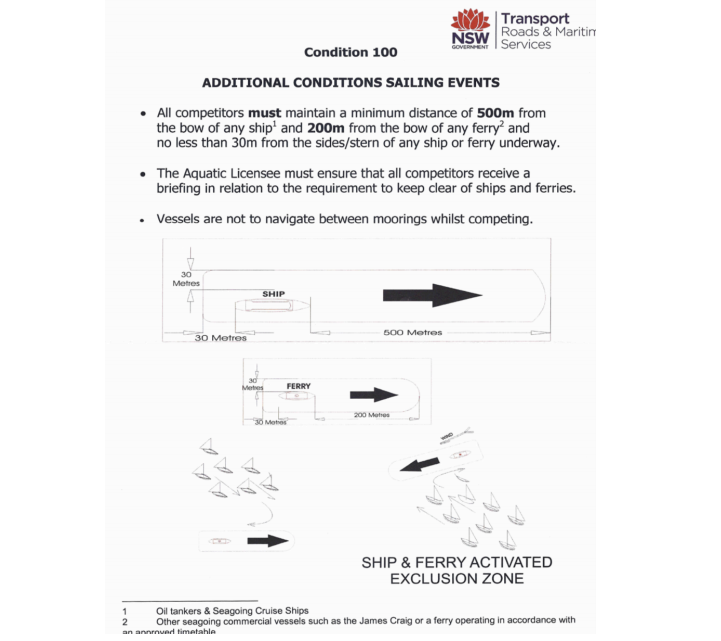 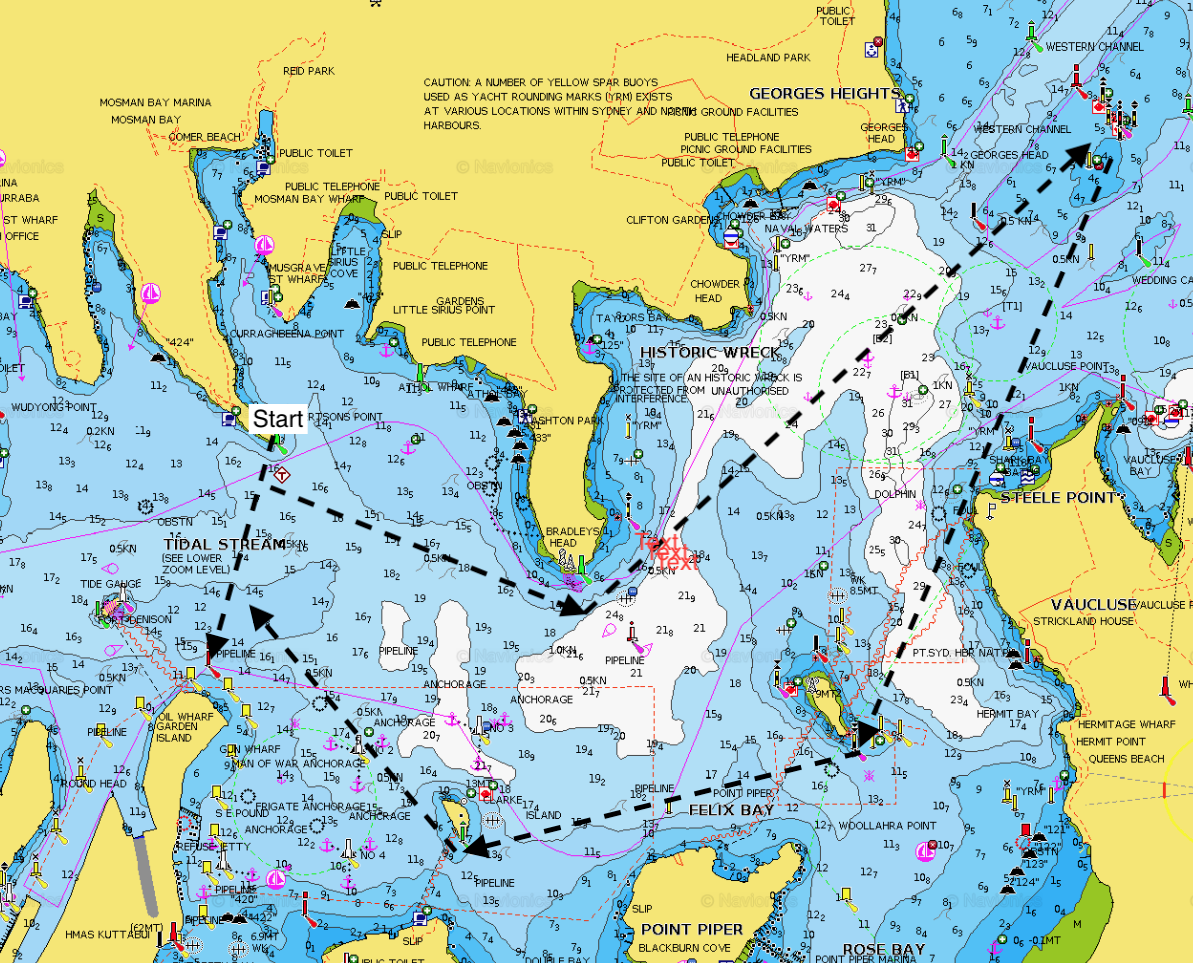 